Data:  Texto Bíblico: : História: Sugestão de Atividade: 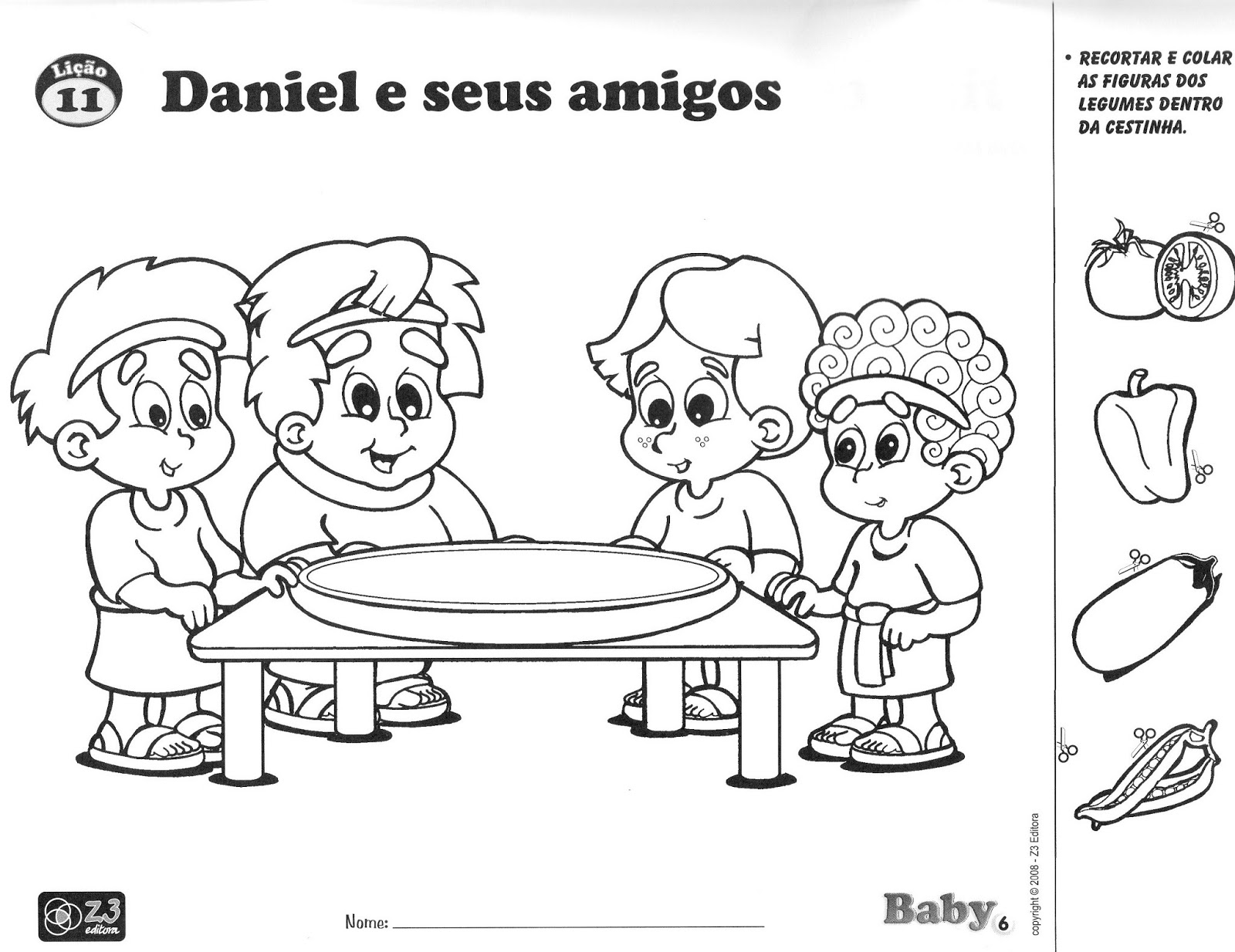 